   		آمار  روزانه شناورهای تخلیه وبارگیری شرکت آریا بنادر ایرانیان	از ساعت  45: 06  تا ساعت 06:45 مورخه 28/09/1401 لغایت  29/09/1401		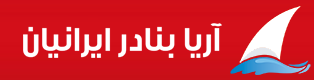                   کارشناس امور بندری آریا بنادرایرانیان                                     امیر صابری کهناسکلهنام شناورنام شناورنام شناورنام کشتیرانیتناژ  تخلیهتناژ  تخلیهتناژبارگیریتناژبارگیریمحل تخلیهمحل تخلیهنوع تجهیزاتنوع تجهیزاتمحموله کشتیمحموله کشتیمحموله کشتیمحموله کشتیمحموله کشتیتاریخ و ساعت پهلوگیریتاریخ و ساعت پهلوگیریتاریخ و ساعت شروع عملیاتتناژ  تخلیه و بارگیــریتناژ  تخلیه و بارگیــریتناژ  تخلیه و بارگیــریمجموع تناژ سه شیفتتناژباقیمانده /اتمام تخلیه یا بارگیری(تن)تناژباقیمانده /اتمام تخلیه یا بارگیری(تن)زمان عملیات(OT)زمان عملیات(OT)زمان عملیات(OT)زمان عملیات(OT)نرم متوسطنرم متوسطنرم متوسطنرم متوسطماندگاری دراسکله(ساعت)ماندگاری دراسکله(ساعت)ماندگاری دراسکله(ساعت)اسکلهنام شناورنام شناورنام شناورنام کشتیرانیتناژ  تخلیهتناژ  تخلیهتناژبارگیریتناژبارگیریمحل تخلیهمحل تخلیهنوع تجهیزاتنوع تجهیزاتتخلیهتخلیهتخلیهبارگیریبارگیریتاریخ و ساعت پهلوگیریتاریخ و ساعت پهلوگیریتاریخ و ساعت شروع عملیاتتناژصبحتناژعصرتناژشبمجموع تناژ سه شیفتتناژباقیمانده /اتمام تخلیه یا بارگیری(تن)تناژباقیمانده /اتمام تخلیه یا بارگیری(تن)تخلیهتخلیهبارگیریبارگیریتخلیهتخلیهبارگیریبارگیریماندگاری دراسکله(ساعت)ماندگاری دراسکله(ساعت)ماندگاری دراسکله(ساعت)3وفا-1وفا-1وفا-1وفا پیروز کاسپین10671067747747محوطهمحوطه**تختهتختهتختهپالت-کیسهشمش رویپالت-کیسهشمش روی27/09/0127/09/0127/09/01ت:*ت: *ت:*ت: **********************************3وفا-1وفا-1وفا-1وفا پیروز کاسپین10671067747747محوطهمحوطه**تختهتختهتختهپالت-کیسهشمش رویپالت-کیسهشمش روی07:4007:4014:45ب:*ب:*ب:*ب:*باقی بارگیری :747باقی بارگیری :747***********4نارگلنارگلنارگلدریای خزر18691869911911محوطه   انبارمحوطه   انبارمنگان 224منگان 224کیسه - کانتینرکیسه - کانتینرکیسه - کانتینرپالت-کیسه کانتینر-سواریپالت-کیسه کانتینر-سواری27/09/0127/09/0127/09/01ت:467ت: 480ت:390ت: 1337اتمام تخلیه :03:15اتمام تخلیه :03:1517:1517:15**7878*****4نارگلنارگلنارگلدریای خزر18691869911911محوطه   انبارمحوطه   انبارمنگان 224منگان 224کیسه - کانتینرکیسه - کانتینرکیسه - کانتینرپالت-کیسه کانتینر-سواریپالت-کیسه کانتینر-سواری12:3012:3019:45ب:*ب:*ب:*ب:*باقی بارگیری :911باقی بارگیری :91117:1517:15**7878*****5توکایتوکایتوکایامیر آروین صدرا34763476**محوطهانبار امیرآروینمحوطهانبار امیرآروینمنگان 225منگان 225تخته.کیسه.صندوقآهن ورق گرمتخته.کیسه.صندوقآهن ورق گرمتخته.کیسه.صندوقآهن ورق گرم**26/09/0126/09/0126/09/01ت: 103ت:80ت:49ت:232باقی تخلیه: 2579باقی تخلیه: 257912:4512:45**1818*****5توکایتوکایتوکایامیر آروین صدرا34763476**محوطهانبار امیرآروینمحوطهانبار امیرآروینمنگان 225منگان 225تخته.کیسه.صندوقآهن ورق گرمتخته.کیسه.صندوقآهن ورق گرمتخته.کیسه.صندوقآهن ورق گرم**20:1520:1523:0012:4512:45**1818*****6آناآناآناپارسا گستر آبراه دریا1601160117931793محوطهمحوطهایتال ایتال تخته - رولتخته - رولتخته - رولپالت-کیسهپالت-کیسه26/09/0126/09/0126/09/01ت: *ت:*ت:*ت:*************************02:0002:00**2121***6آناآناآناپارسا گستر آبراه دریا1601160117931793محوطهمحوطهایتال ایتال تخته - رولتخته - رولتخته - رولپالت-کیسهپالت-کیسه10:3010:3014:45ب:*ب:*ب:41ب:41باقی بارگیری: 1752باقی بارگیری: 1752**02:0002:00**2121***7وفا-3وفا-3وفا-3وفا پیروز کاسپین**21562156**ریلی 4009ریلی 4009***پالت - کیسهپالت - کیسه23/09/0123/09/0124/01/01**16:3016:30**22221321321327وفا-3وفا-3وفا-3وفا پیروز کاسپین**21562156**ریلی 4009ریلی 4009***پالت - کیسهپالت - کیسه15:1515:1500:30ب: 54ب: 80ب:224ب: 358اتمام بارگیری :03:00اتمام بارگیری :03:00**16:3016:30**2222132132132اسکلهاسکلهنام شناورنام کشتیرانینام کشتیرانینام کشتیرانیتناژ  تخلیهتناژ  تخلیهتناژبارگیری تناژبارگیری محل تخلیهمحل تخلیهنوع تجهیزاتنوع تجهیزاتمحموله کشتیمحموله کشتیمحموله کشتیتاریخ و ساعت پهلوگیریتاریخ و ساعت پهلوگیریتاریخ و ساعت شروع عملیاتتاریخ و ساعت شروع عملیاتتناژ  تخلیه و بارگیــریتناژ  تخلیه و بارگیــریتناژ  تخلیه و بارگیــریمجموع تناژ سه شیفتمجموع تناژ سه شیفتتناژباقیمانده /اتمام تخلیه یا بارگیری(تن)تناژباقیمانده /اتمام تخلیه یا بارگیری(تن)زمان عملیات(OT)زمان عملیات(OT)زمان عملیات(OT)زمان عملیات(OT)نرم متوسطنرم متوسطنرم متوسطنرم متوسطماندگاری در اسکله (ساعت)ماندگاری در اسکله (ساعت)اسکلهاسکلهنام شناورنام کشتیرانینام کشتیرانینام کشتیرانیتناژ  تخلیهتناژ  تخلیهتناژبارگیری تناژبارگیری محل تخلیهمحل تخلیهنوع تجهیزاتنوع تجهیزاتتخلیهبارگیری بارگیری تاریخ و ساعت پهلوگیریتاریخ و ساعت پهلوگیریتاریخ و ساعت شروع عملیاتتاریخ و ساعت شروع عملیاتتناژصبحتناژعصرتناژشبمجموع تناژ سه شیفتمجموع تناژ سه شیفتتناژباقیمانده /اتمام تخلیه یا بارگیری(تن)تناژباقیمانده /اتمام تخلیه یا بارگیری(تن)تخلیهتخلیهبارگیریبارگیریتخلیهتخلیهبارگیریبارگیریماندگاری در اسکله (ساعت)ماندگاری در اسکله (ساعت)88سورندریای طلایی دریای طلایی دریای طلایی 32143214**پدیدآورانپدیدآورانلیبهر4017لیبهر4017ذرت**27/09/0127/09/0127/09/0127/09/01ت:1010ت:895ت:594ت:2499ت:2499باقی تخلیه:653باقی تخلیه:65319:0019:00**132132****88سورندریای طلایی دریای طلایی دریای طلایی 32143214**پدیدآورانپدیدآورانلیبهر4017لیبهر4017ذرت**20:3020:3023:4523:4519:0019:00**132132****99دریتادریای خزردریای خزردریای خزر11491149**محوطهمحوطهریلی 4008ریلی 4008تخته - کانتینر**28/09/0128/09/0129/09/0129/09/01ت:*ت:*ت:66ت:66ت:66باقی تخلیه :1083باقی تخلیه :108303:1503:15**2020****99دریتادریای خزردریای خزردریای خزر11491149**محوطهمحوطهریلی 4008ریلی 4008تخته - کانتینر**15:4015:4001:0001:0003:1503:15**2020****1111آمسکی34آریا ترابرنوشهرآریا ترابرنوشهرآریا ترابرنوشهر30703070**آگروتامینآگروتامینمکنده234مینی لودرمکنده234مینی لودرجو**25/09/0125/09/0125/09/0125/09/01ت: 155ت: 201ت:*ت:356ت:356اتمام  تخلیه:19:50اتمام  تخلیه:19:5010:5010:50**3333**79791111آمسکی34آریا ترابرنوشهرآریا ترابرنوشهرآریا ترابرنوشهر30703070**آگروتامینآگروتامینمکنده234مینی لودرمکنده234مینی لودرجو**12:1512:1516:0016:0010:5010:50**3333**79791212کادوسدریای خزردریای خزردریای خزر1498149819711971محوطه کانتینریمحوطه کانتینریگاتوالد گاتوالد کانتینرکانتینر-پالتکانتینر-پالت26/09/0126/09/0127/09/0127/09/01ت: *ت:*ت:*ت:*ت:***********************17:1017:10**818159591212کادوسدریای خزردریای خزردریای خزر1498149819711971محوطه کانتینریمحوطه کانتینریگاتوالد گاتوالد کانتینرکانتینر-پالتکانتینر-پالت18:0018:0005:0005:00ب: 376ب:538ب:483ب:1397ب:1397اتمام بارگیری :04:45اتمام بارگیری :04:45**17:1017:10**818159591313ولگادون-211آریا ترابر نوشهرآریا ترابر نوشهرآریا ترابر نوشهر45004500**خلیج فارسخلیج فارس**ذرت**28/09/0128/09/011313ولگادون-211آریا ترابر نوشهرآریا ترابر نوشهرآریا ترابر نوشهر45004500**خلیج فارسخلیج فارس**ذرت**16:3016:30